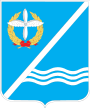 Совет Качинского муниципального округагорода Севастополя I созываРешение XI сессии№ 12/84«16» октября 2015 года							                   пгт КачаО создании рабочей группы по принятию предложений и дополнений в проект изменения в Устав Качинскогомуниципального округа	Руководствуясь Федеральным Законом Российской Федерации от 06.10.2013г. №131-ФЗ «Об общих принципах организации местного самоуправления в Российской Федерации», законом города Севастополя от 30.12.2014г., № 102-ЗС «О местном самоуправлении в городе Севастополе», Уставом внутригородского муниципального образования, Совет Качинского муниципального округа,РЕШИЛ:Создать рабочую группу по принятию предложений и дополнений в проект изменения в Устав Качинского муниципального округа на 2015 год в следующем составе:	-	Никулаев Николай Николаевич;	-	Сидорова Юлия Викторовна;	-	Поповский Сергей Александрович.Глава ВМО Качинский МО, исполняющий полномочия председателя Совета,Глава местной администрацииН.М. Герасим